Transformations:“Preimage” -  original image“Image”     -  new image“Congruence Transformation” – the new image is congruent to the preimageReflection: 	The preimage reflected over a point, a line or a plane		* Congruence Transformation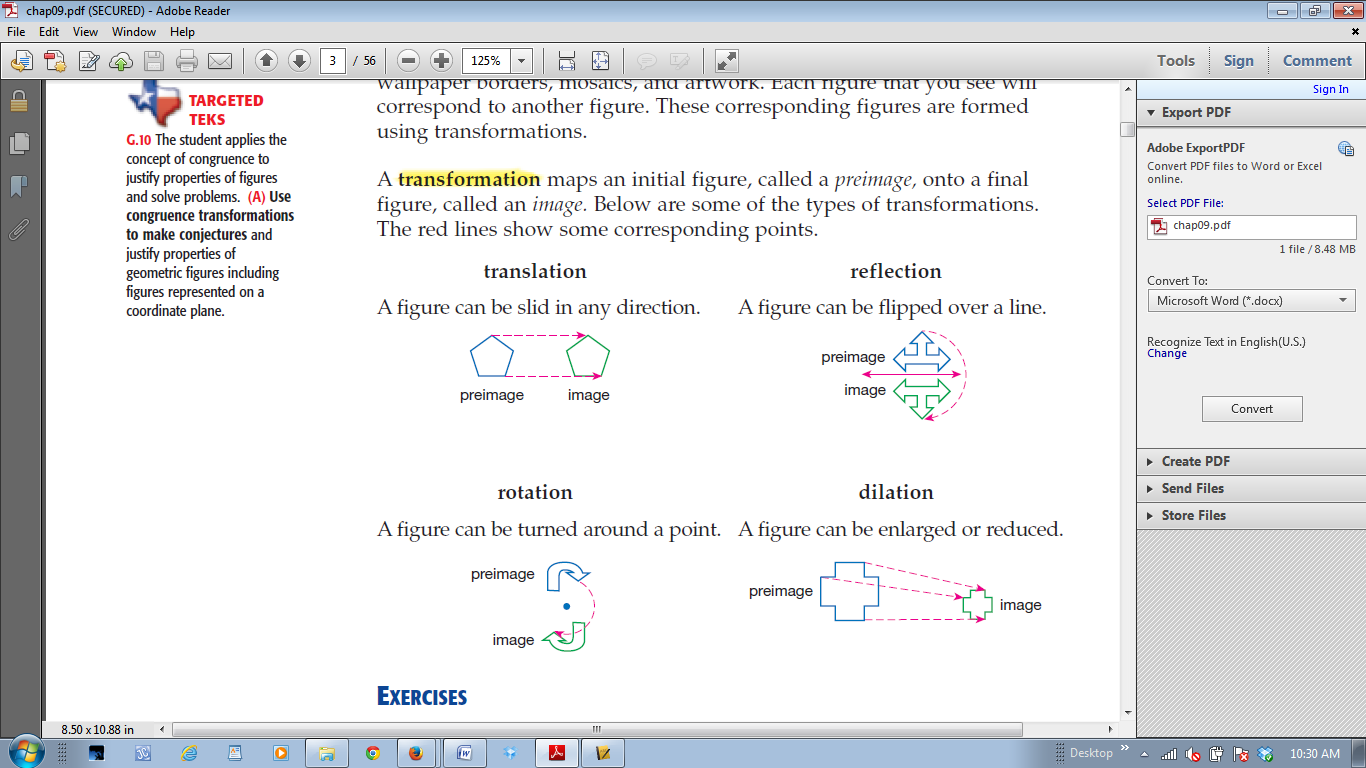 Translation: 	Moves all points of the preimage the same distance in the same direction		* Congruence TransformationRotation:       Turns every point of a preimage the same direction and angle around a fixed point.		* Congruence TransformationDilation: 	The preimage is enlarged or reduced in size		* NOT a Congruence Transformation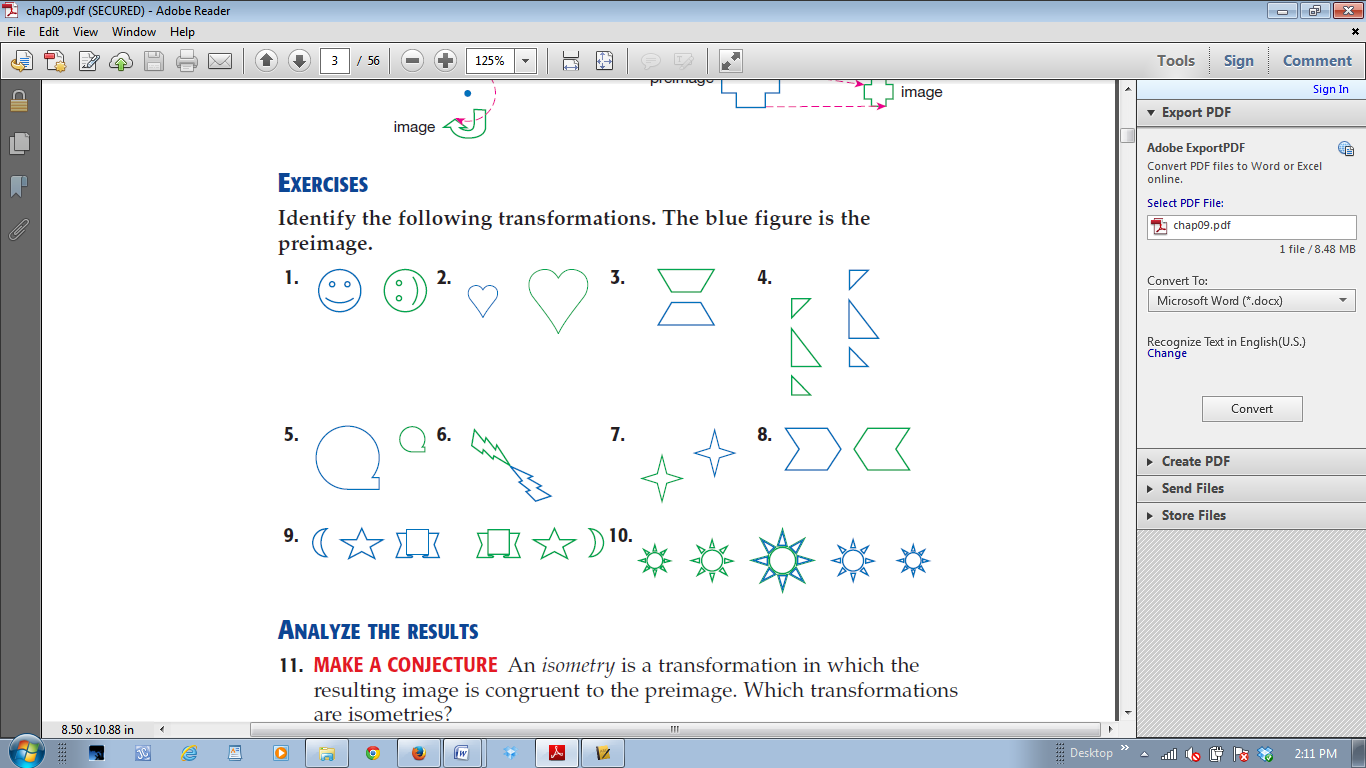 Example 1: Identify the following transformations	a)			b)			c)			d)	    ___________	    ___________	    ___________	   ___________ Reflections: 1)   Line of Reflection: 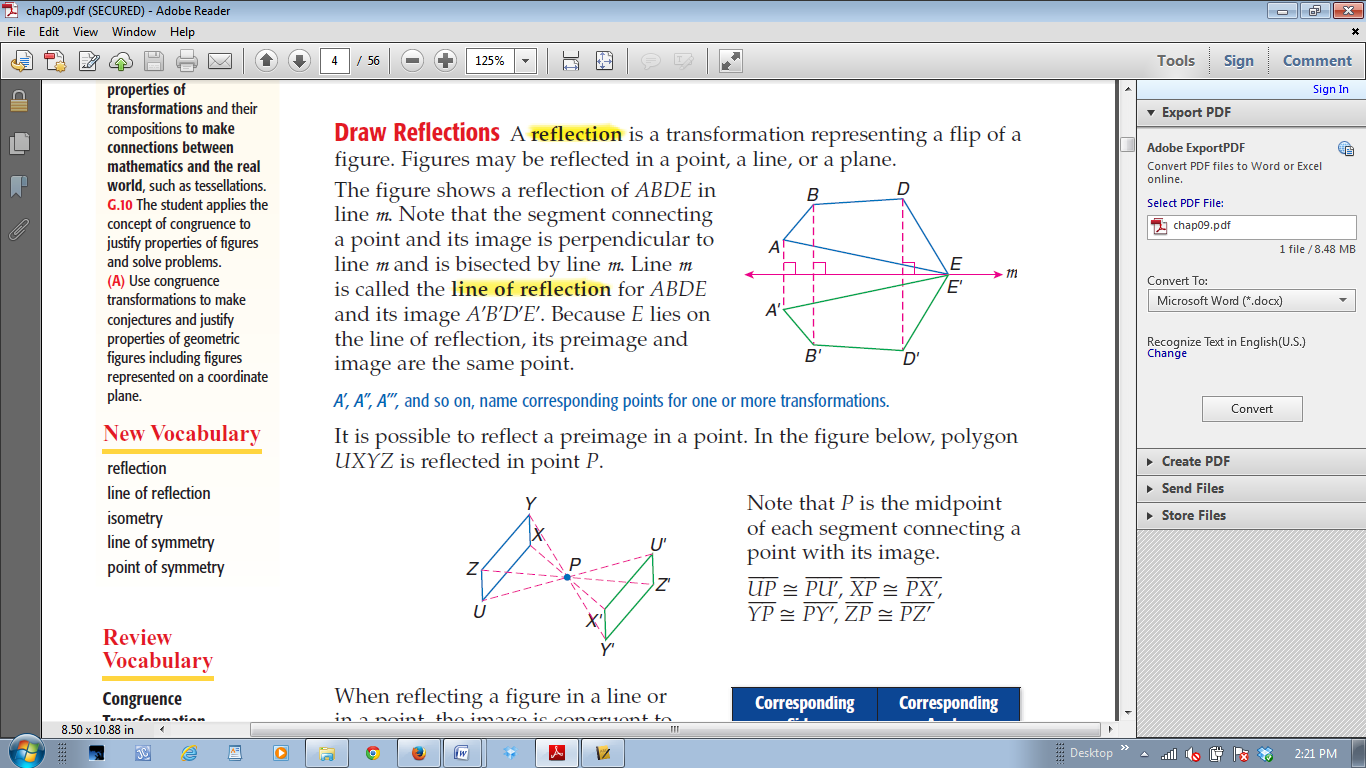 Reflection of ABDE over line mThe segment connecting the corresponding points on the preimage and the image are perpendicular to line m and are bisected by line mLine m is called the Line of Reflection for ABDE and its image A’B’D’E’ 2)   Point of Reflection: Reflection of UXYZ over line PPoint P is the midpoint of the segment connecting the corresponding points on the preimage and the imagePoint P  is called the Point of Reflection for UXYZ and its image U’X’Y’Z’ Example 2: Triangle KMN has vertices K(2, -4), M(-4, 2), and N(-3, -4).             a) Graph KMN and its image 			b) Graph KMN and its image                reflected over the x-axis			    reflected about the origin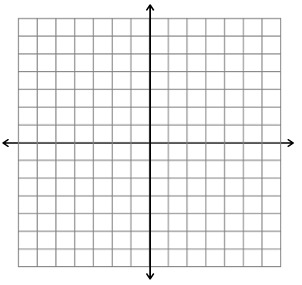 Translations: A transformation is written as:  (x, y)         (x + a, y + b) where ‘a’ is the distance moved horizontally and ‘b’ is the distance moved vertically.Example 3: Triangle QRS has vertices Q(-4, 2), R(3, 0),  and S(2, 6). Graph QRS and its image for      the translation (x, y)          (x + 4, y – 5)Rotations:Transformations that turn every point of a preimage the same direction and angle through a fixed point called the “Center of Rotation”The number of degrees that each point on the preimage is rotated is called the       “Angle of Rotation”Rotations can be either clockwise or counterclockwiseExample 4: ABCD is rotated 60° counterclockwise about point R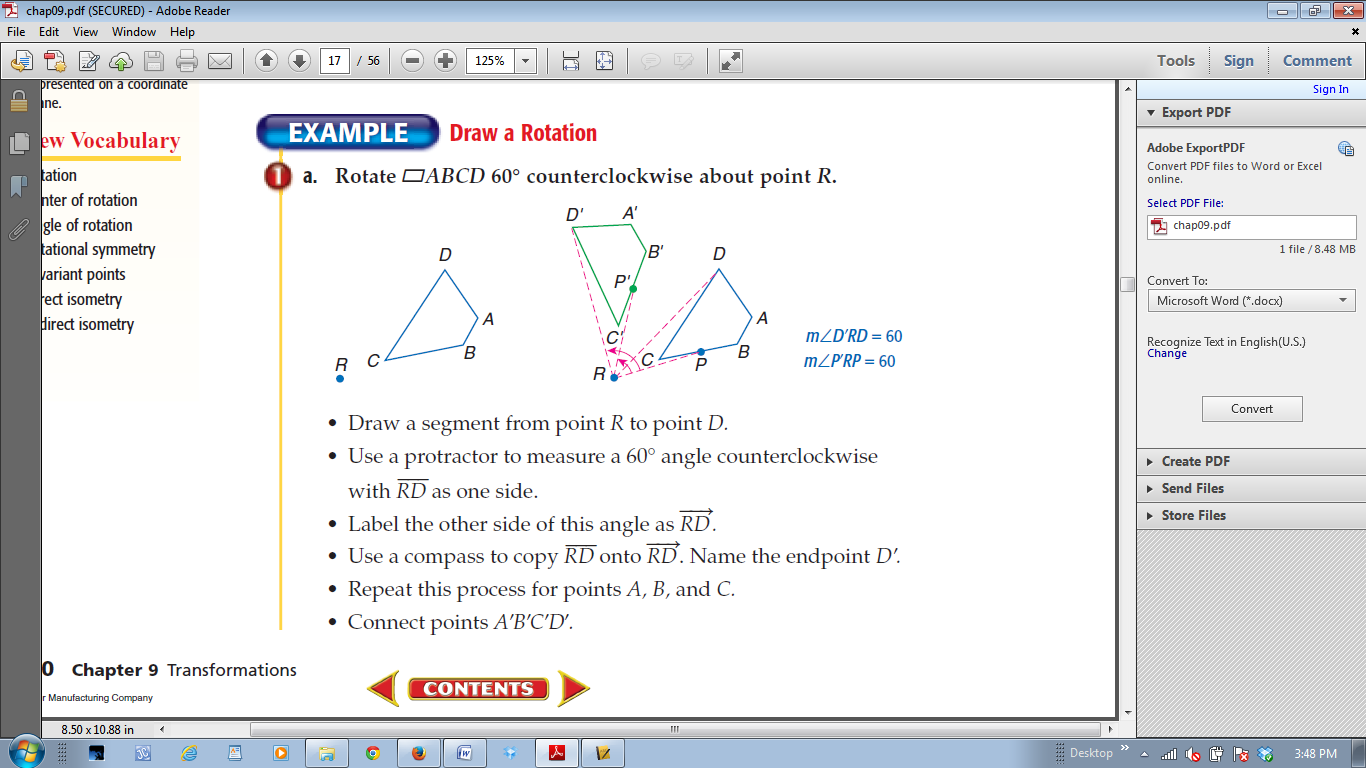 Example 5: Describe the rotation that moves triangle 1 to triangle 2. How many degrees is the rotation? Is it clockwise or counterclockwise?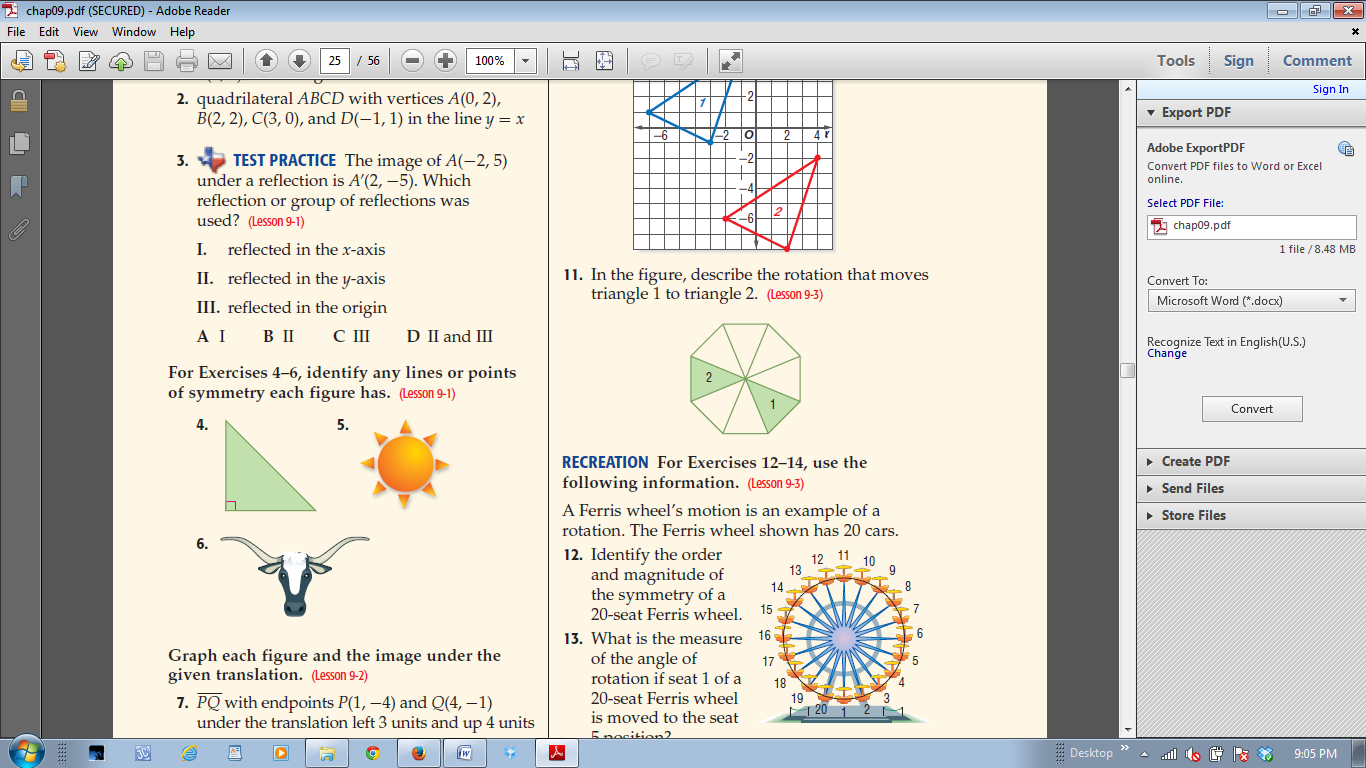           Angle of Rotation = _______          Direction = _______Example 6: Draw the rotation image of ΔBCD by reflecting the triangle in the x-axis and then the y-axis. The vertices of ΔBCD are B(-3, 5), C(-3, 3), and D(-5, 3).                                How many degrees is the rotation from ΔBCD to ΔB’’C’’D’’? In which direction?          Angle of Rotation = _______          Direction = _______Compositions: A transformation made up of successive transformationsExample 7:  Reflecting ABCD over the first parallel line (line m) and then reflecting the new image A’B’C’D’ over the second parallel line (line n) results in a translation of ABCD to A’’B’’C’’D’’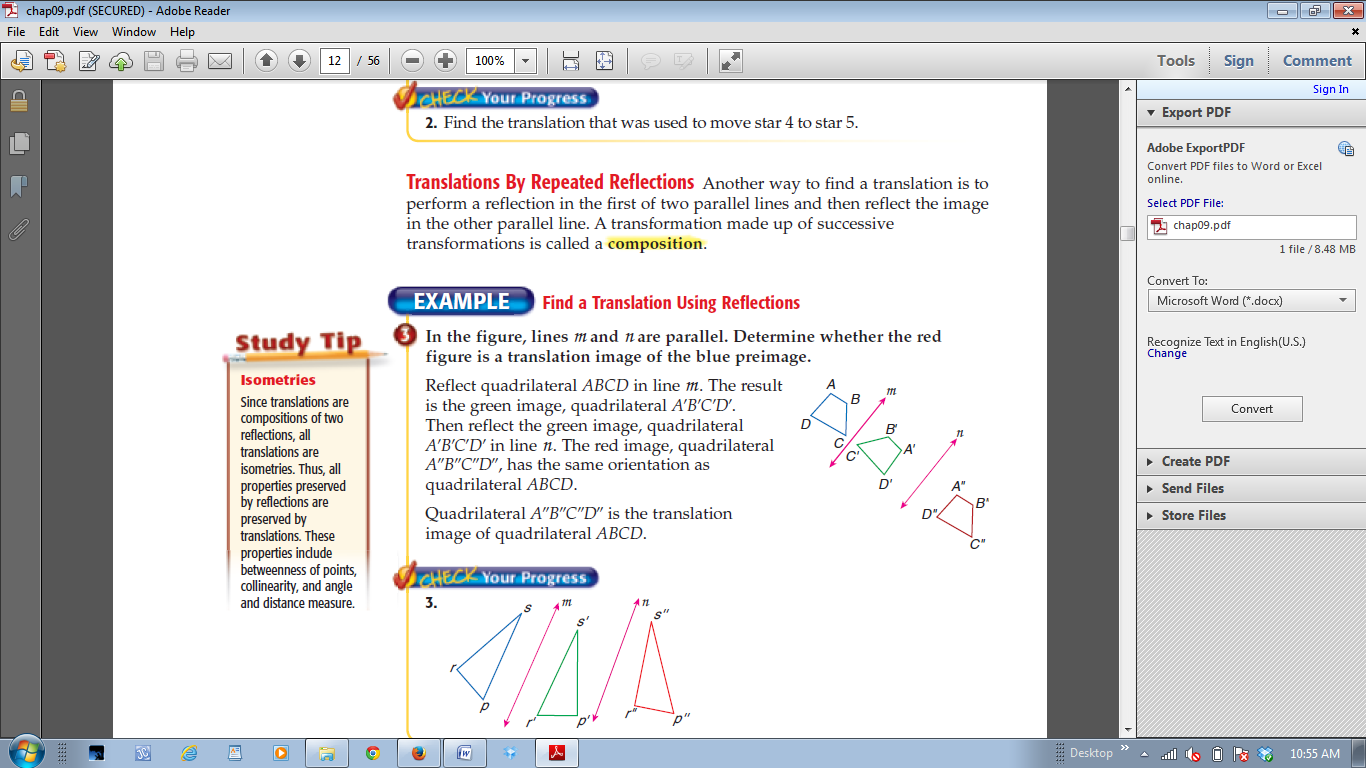 Example 8:  Reflecting ABC over the first perpendicular line (line l ) and then reflecting the new image A’B’C’ over the second perpendicular line (line m) results in a 180 ° rotation of ABC to A’’B’’C’’.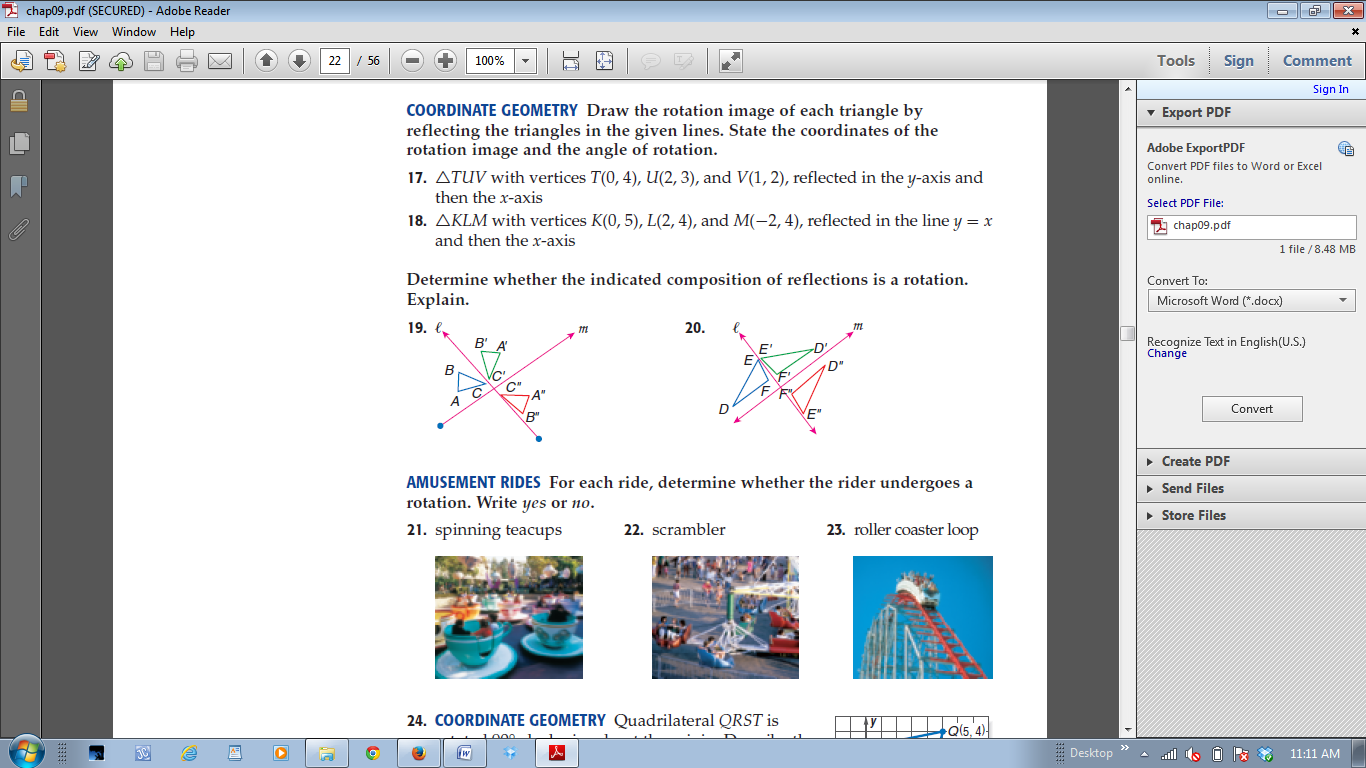 Example 9:   Determine whether the composition of reflections is a rotation, a translation,      or neither.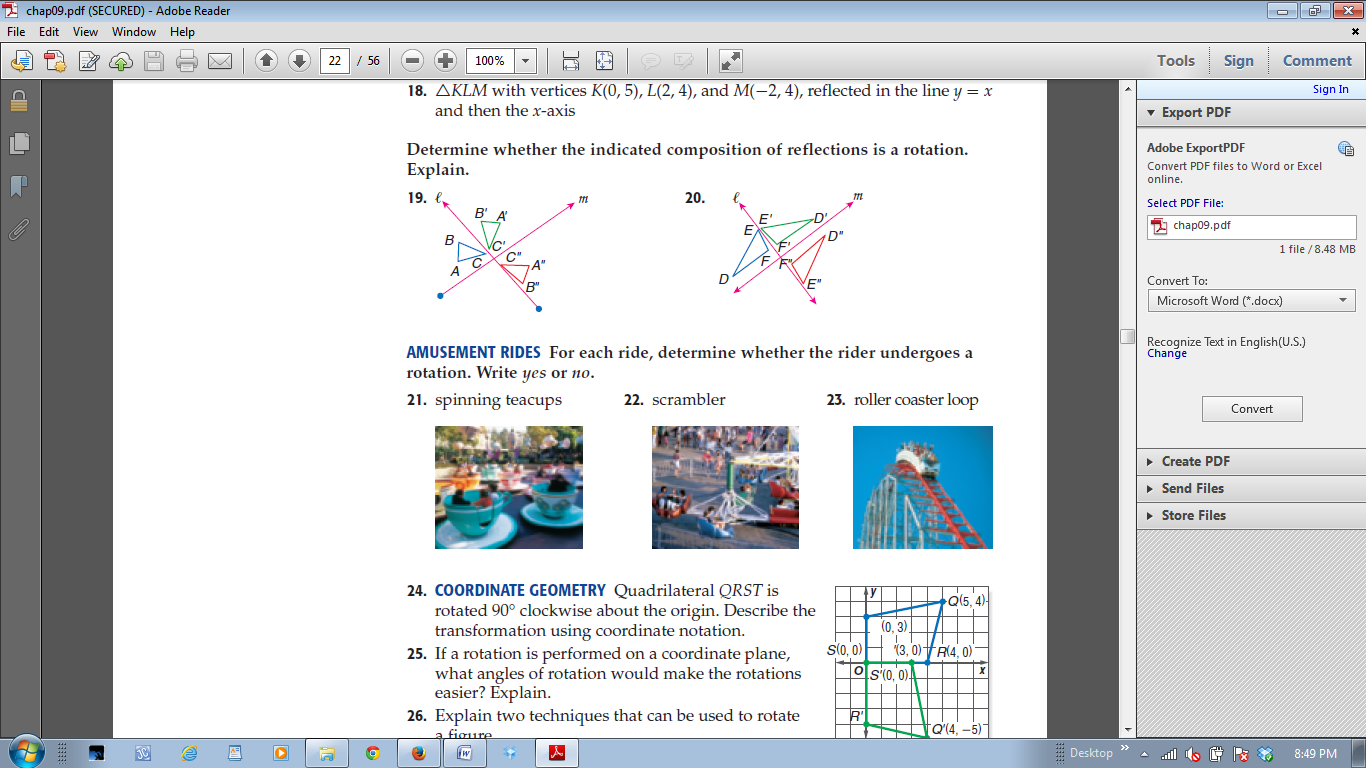 